Jak zrobić domowy izotonik?Zastanawiasz się jak zrobić domowy izotonik? Zachęcamy do przeczytania naszego artykułu, z którego poznasz sprawdzone przepisy.Domowy izotonik - przepisyW sklepach znajdziemy wiele napojów izotnicznych, które uzupełniają naszą gospodarkę wodno-elektrolitową w organiźmie. Produkty ze sklepowych półek zawierają w składzie konserwanty. Świetnym pomysłem, jest domowy izotonik ze świeżych składników. Pierwszy przepis jest uniwersalny. Składa się z 0,5 litra wody mineralnej, 2 łyżek miodu, 0,5 cytryny, kilku listków mięty oraz małej szczypty soli. Wszystkie składniki dodać do wody i wymieszać. Kolejnym przepisem jest izotonik na chłodniejsze dni. Składa się z 0,5 pomarańczy, 0,5 litra wody, kilku plasterków imbiru, 2 łyżek cukru oraz szczypty soli.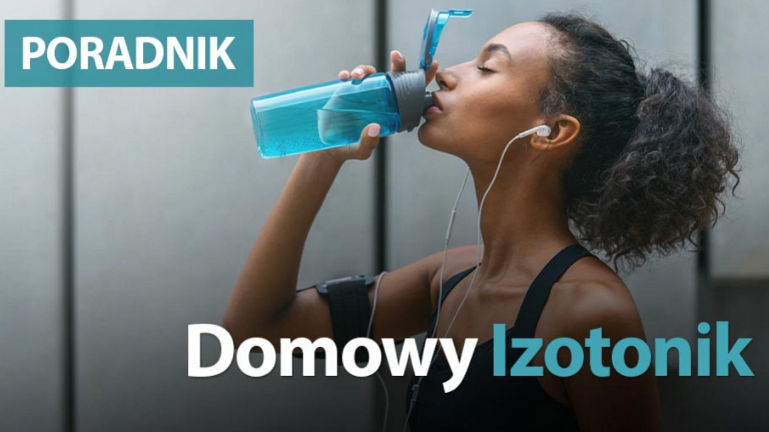 Dlaczego warto pić domowy izotnik?Jeśli jesteśmy osobami aktywnymi fizycznie to nasze organizmy potrzebują większej ilości witamin i elektrolitów. Właśnie dzięki domowemu izotonikowi możemy to wszystko dostarczyć naszemu organizmowi. Jest to duża lepsza opcja, niż produkty ze sklepu, które są wysoko przetworzone.Alternatywna opcja dla izotonikaJeśli nie mamy czas na przygotowanie takiego domowego izotoniku warto w sklepie sięgnąć po wodę kokosową, która spełnia podobne właściwości. Jest to duża lepsza alternatywa niż wybór sztucznych izotników ze sklepu. Pamiętajmy, że po aktywności fizycznej organizm powinien się odpowiednio zregenerować i przyswoić określoną liczbę elektrolitów i witamin.